Psychodynamic Perspective Notes…				Name:________________________Focuses on:Behavior is determined by:Levels of Consciousness:Conscious:  Thoughts and feelings we are __________ __________Preconscious: Area of mind holding information that is not ___________, but is ____________Unconscious: Region of mind that is reservoir for mostly ____________ thoughts, wishes, feelings, and memoriesParts of Personality: ________: Largely conscious “____________” part of personality.  Mediates between demands of __________, and standards of __________________________: Internalized ideals, standards for judgments___________: Unconscious, aggressive, sexual energy, located in subconscious, attempts to fulfill desires or “wishes”Freud’s Stages of Development: stages of developmentOral: lasts from birth to __________________. The focus of pleasure is, of course, the mouth. Sucking and biting are favorite activities.Conflict: 
Anal: lasts from about 18 months to _______________________. The focus of pleasure is the anus. Holding it in and letting it go are greatly enjoyed.Conflict:
Phallic: lasts from three or __________________ years old. The focus of pleasure is the genitalia. Masturbation is common.Conflict:
Latency: lasts from five, six, or seven to __________, that is, somewhere around 12 years old. During this stage, Freud believed that the sexual impulse was suppressed in the service of learning.  While most children seem to be fairly calm, sexually, during their grammar school years, perhaps up to a quarter of them are quite busy masturbating and playing "doctor." In Freud's repressive era, these children were, at least, quieter than their modern counterparts.Conflict:
Genital:  begins at puberty, and represents the resurgence of the sex drive in adolescence, and the more specific focusing of pleasure in sexual intercourse.Conflict: 
Freud theorized that if you experience a conflict in one of these stages you may become trapped… thereby becoming “anal-retentive” or developing an “oral-fixation”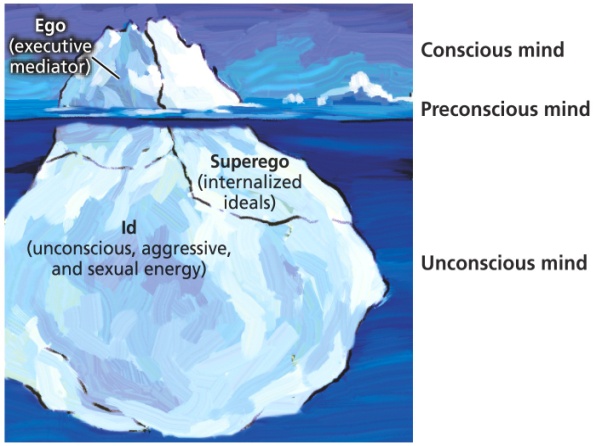 